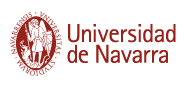 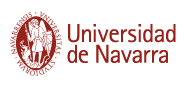 IMPRESO PARA BAJA DE UN GRUPO DE INVESTIGACIÓNFirma del Coordinador del grupoFecha de la solicitud: Enviar el documento escaneado a la dirección investigacion@unav.es, o por correo interno a la Secretaría Técnica de Investigación (Edificio Central).DENOMINACIÓN DEL GRUPONombre del grupoAcrónimo (opcional)COORDINADOR DEL GRUPONombre y apellidosCorreo electrónico